Информация для родителей детей, приглашенных на «Глав-Ёлку» от Ирбитского МО 28 декабря 2014гДети самостоятельно с родителями приезжают прямо к МВЦ «Екатеринбург-ЭКСПО» (адрес: г. Екатеринбург ул. ЭКСПО-бульвар, д.2) на личном транспорте, либо на общественном транспорте (см. расписание бесплатных автобусов). Для личного транспорта предусмотрена центральная парковка. В 11:30 необходимо быть на месте! В связи с массовым скоплением машин в канун новогодних праздников убедительно просим выезжать заблаговременно. За исключением посещения спектакля, родители находятся с детьми.Билеты и карты на аттракционы получать на стойке регистрации ГАОУ СО «Дворец молодёжи» (между 3 и 4 павильонами, см. карту-схему). Выдача будет производиться строго по спискам приглашенных, поданным накануне мероприятия.Координатор от экологического отделения ГАОУ СО «Дворец молодежи» - Анна Владиславовна (взять у нее билеты на детей). При регистрации необходимо назвать территорию (Ирбитское МО), ФИ ребенка.Посещение спектакля – по билетам (Родителей на спектакль не допускают ввиду ограниченного количества посадочных мест!)ОБЕД (отрывной купон)Меню утверждено Роспотребнадзором, в которое обязательно включен дополнительный питьевой режим.  Питание осуществляется  согласно утвержденному графику по отрывному купону пригласительного билета в кафе-ресторане Павильона № 4 (также будет работать буфет)ПОДАРОК (отрывной купон)В подарок входит мягкая игрушка и сладкий подарок.КАРТА НА ПОСЕЩЕНИЕ АТТРАКЦИОНОВКарта номиналом 480 руб. действует на все аттракционы и развлечения в Павильоне № 3 и на аттракцион «Страна «Мульти-Пульти» (второй этаж). Карта выдается при регистрации в день посещения спектакля. Карту можно пополнять самостоятельно в павильоне МВЦ «Екатеринбург-ЭКСПО».Наполнение павильона № 3:Город батутов (200 руб.),Экстрим-парк (300 руб.),Игровые автоматы (от 50 руб.),Планетарий (200 руб.),Аттракционы (от 100 руб.).Страна «Мульти-Пульти» (250 руб.)Единственный в регионе интерактивный музей ростовых кукол, в котором представлено 12 сказочных историй с участием 13 персонажей – ростовых кукол. Страна «Мульти-Пульти» – это удивительный мир ожившего мультфильма, в котором каждый сможет стать героем истории.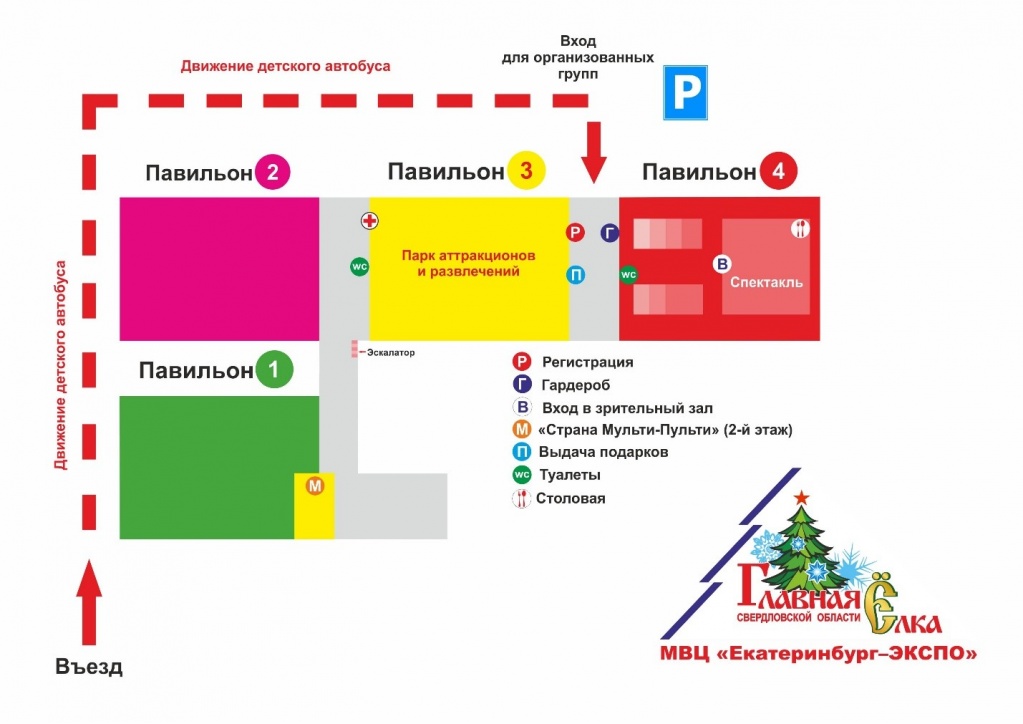 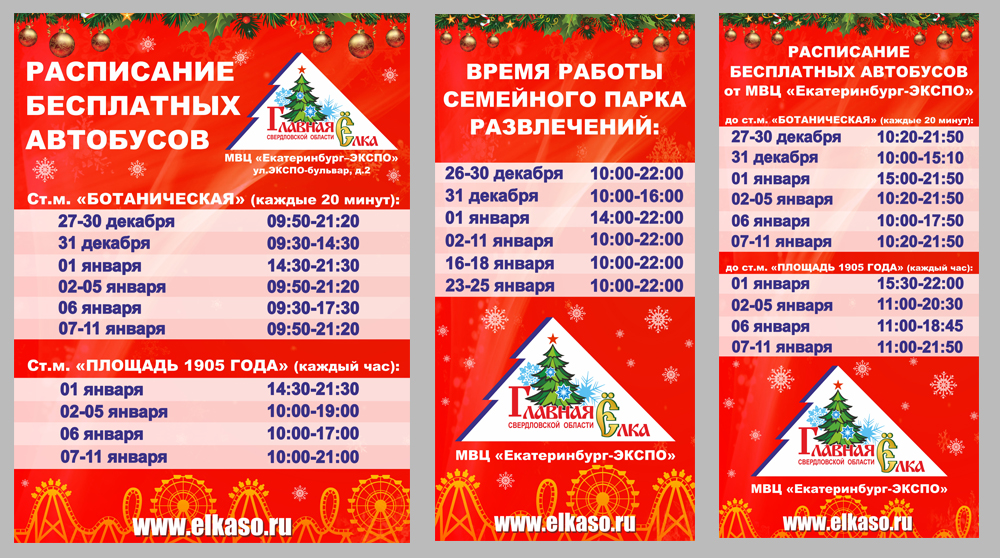 